ALLERGENENKAART VOOR CAFE ERNST ANTWERPAllergenen: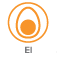 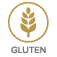 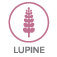 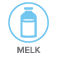 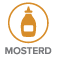 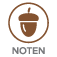 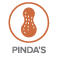 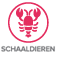 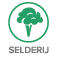 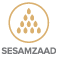 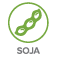 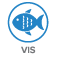 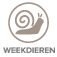 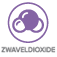 VASTE KAARTPASTASUGGESTIESGepekelde GroentjesSardienenpaté met DippersCuban SandwichKimcheese SandwichBouletBelegen KaasPortie BroodPortie Koude SausNacho Plate met VleesNacho Plate VeggieEdamameBierworstjePasta BolognaisePasta ArrabiataPasta al RagùOlijvenManchego met Beer-Bacon ChutneyManchego met Zoetzure Tomaten ChutneyGerookte AmandelenGrilworst met Curry MayoChorizopaté met ToastKimchiboter met ToastTzatziki met DippersThaise SjalotjesFeta Dip met DippersGeroosterde Zonnebloempit